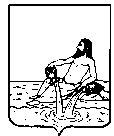 АДМИНИСТРАЦИЯ ВЕЛИКОУСТЮГСКОГО МУНИЦИПАЛЬНОГО ОКРУГАВОЛОГОДСКОЙ ОБЛАСТИПОСТАНОВЛЕНИЕ24.01.2023        		   						                              № 135г. Великий УстюгОб утверждении перечня должностных лиц органов местного самоуправленияВеликоустюгского муниципального округа, уполномоченных составлять протоколы об административных правонарушениях, предусмотренных соответствующими статьями закона Вологодской области от 08.12.2010 № 2429-ОЗ«Об административных правонарушениях в Вологодской области»В целях реализации законов Вологодской области от 08.12.2010 № 2429-ОЗ «Об административных правонарушениях в Вологодской области», от 28.11.2005 № 1369-ОЗ «О наделении органов местного самоуправления отдельными государственными полно-мочиями в сфере административных отношений», руководствуясь решением Велико-устюгской Думы Великоустюгского муниципального округа от 20.12.2022 № 86 «О раз-граничении полномочий органов местного самоуправления Великоустюгского муни-ципального округа Вологодской области в сфере административных отношений», ста-тьёй 38 Устава Великоустюгского муниципального округа,ПОСТАНОВЛЯЮ:1. Утвердить перечень должностных лиц органов местного самоуправления Вели-коустюгского муниципального округа, уполномоченных составлять протоколы об адми-нистративных правонарушениях, предусмотренных соответствующими статьями закона Вологодской области от 08.12.2010 № 2429-ОЗ «Об административных правонарушениях в Вологодской области», согласно приложению.2. Признать утратившими силу постановления администрации Великоустюгского муниципального района:1) от 07.02.2011 № 90 «Об организации работы по реализации закона Воло-годской области от 08.12.2010 № 2429-ОЗ “Об административных правонарушениях в Вологодской области”»;22) от 10.05.2011 № 534 «О внесении изменений в постановление администрации Великоустюгского муниципального района от 07.02.2011 № 90 “Об организации работы по реализации закона Вологодской области от 08.12.2010 № 2429-ОЗ «Об админист-ративных правонарушениях в Вологодской области»”»;3) от 12.07.2012 № 1282 «О внесении изменений в постановление администрации Великоустюгского муниципального района от 07.02.2011 № 90 “Об организации работы по реализации закона Вологодской области от 08.12.2010 № 2429-ОЗ «Об админист-ративных правонарушениях в Вологодской области»”»;4) от 14.02.2013 № 236 «О внесении изменения в постановление администрации Великоустюгского муниципального района от 07.02.2011 № 90 “Об организации работы по реализации закона Вологодской области от 08.12.2010 № 2429-ОЗ «Об админист-ративных правонарушениях в Вологодской области»”»;5) от 21.08.2013 № 1294 «О внесении изменений в постановление администрации Великоустюгского муниципального района от 07.02.2011 № 90 “Об организации работы по реализации закона Вологодской области от 08.12.2010 № 2429-ОЗ «Об админис-тративных правонарушениях в Вологодской области»”»;6) от 28.10.2013 № 1719 «О внесении изменений в постановление администрации Великоустюгского муниципального района от 07.02.2011 № 90 “Об организации работы по реализации закона Вологодской области от 08.12.2010 № 2429-ОЗ «Об админист-ративных правонарушениях в Вологодской области»”»;7) от 09.12.2013 № 1959 «О внесении изменения в постановление администрации Великоустюгского муниципального района от 07.02.2011 № 90 “Об организации работы по реализации закона Вологодской области от 08.12.2010 № 2429-ОЗ «Об админист-ративных правонарушениях в Вологодской области»”»;8) от 23.12.2013 № 2083 «О внесении изменений в постановление администрации Великоустюгского муниципального района от 07.02.2011 № 90 “Об организации работы по реализации закона Вологодской области от 08.12.2010 № 2429-ОЗ «Об админист-ративных правонарушениях в Вологодской области»”»;9) от 26.05.2014 № 688 «О внесении изменений в постановление администрации Великоустюгского муниципального района от 07.02.2011 № 90 “Об организации работы по реализации закона Вологодской области от 08.12.2010 № 2429-ОЗ «Об админист-ративных правонарушениях в Вологодской области»”»;10) от 26.06.2014 № 850 «О внесении изменений в постановление администрации Великоустюгского муниципального района от 07.02.2011 № 90 “Об организации работы по реализации закона Вологодской области от 08.12.2010 № 2429-ОЗ «Об админист-ративных правонарушениях в Вологодской области»”»;11) от 25.08.2014 № 1131 «О внесении изменений в постановление админист-рации Великоустюгского муниципального района от 07.02.2011 № 90 “Об организации работы по реализации закона Вологодской области от 08.12.2010 № 2429-ОЗ «Об адми-нистративных правонарушениях в Вологодской области»”»;12) от 18.12.2014 № 1821 «О внесении изменений в постановление админист-рации Великоустюгского муниципального района от 07.02.2011 № 90 “Об организации работы по реализации закона Вологодской области от 08.12.2010 № 2429-ОЗ «Об адми-нистративных правонарушениях в Вологодской области»”»;13) от 04.02.2015 № 183 «О внесении изменений в постановление администрации Великоустюгского муниципального района от 07.02.2011 № 90 “Об организации работы по реализации закона Вологодской области от 08.12.2010 № 2429-ОЗ «Об админист-ративных правонарушениях в Вологодской области»”»;314) от 07.04.2015 № 557 «О внесении изменений в постановление администрации Великоустюгского муниципального района от 07.02.2011 № 90 “Об организации работы по реализации закона Вологодской области от 08.12.2010 № 2429-ОЗ «Об админист-ративных правонарушениях в Вологодской области»”»;15) от 27.05.2015 № 827 «О внесении изменений в постановление администрации Великоустюгского муниципального района от 07.02.2011 № 90 “Об организации работы по реализации закона Вологодской области от 08.12.2010 № 2429-ОЗ «Об админист-ративных правонарушениях в Вологодской области»”»;16) от 24.12.2015 № 1962 «О внесении изменений в постановление админист-рации Великоустюгского муниципального района от 07.02.2011 № 90 “Об организации работы по реализации закона Вологодской области от 08.12.2010 № 2429-ОЗ «Об административных правонарушениях в Вологодской области»”»;17) от 07.04.2016 № 366 «О внесении изменений в постановление администрации Великоустюгского муниципального района от 07.02.2011 № 90 “Об организации работы по реализации закона Вологодской области от 08.12.2010 № 2429-ОЗ «Об админист-ративных правонарушениях в Вологодской области»”»;18) от 04.05.2016 № 467 «О внесении изменений в постановление администрации Великоустюгского муниципального района от 07.02.2011 № 90 “Об организации работы по реализации закона Вологодской области от 08.12.2010 № 2429-ОЗ «Об админист-ративных правонарушениях в Вологодской области»”»;19) от 05.06.2017 № 967 «О внесении изменений в постановление администрации Великоустюгского муниципального района от 07.02.2011 № 90 “Об организации работы по реализации закона Вологодской области от 08.12.2010 № 2429-ОЗ «Об админист-ративных правонарушениях в Вологодской области»”»;20) от 14.06.2018 № 967 «О внесении изменений в постановление администрации Великоустюгского муниципального района от 07.02.2011 № 90»;21) от 13.07.2018 № 1172 «О внесении изменений в постановление админист-рации Великоустюгского муниципального района от 07.02.2011 № 90»;22) от 23.01.2019 № 73 «О внесении изменений в постановление администрации Великоустюгского муниципального района от 07.02.2011 № 90 “Об организации работы по реализации закона Вологодской области от 08.12.2010 № 2429-ОЗ «Об админист-ративных правонарушениях в Вологодской области»”»;23) от 08.04.2019 № 466 «О внесении изменений в постановление администрации Великоустюгского муниципального района от 07.02.2011 № 90 “Об организации работы по реализации закона Вологодской области от 08.12.2010 № 2429-ОЗ «Об админист-ративных правонарушениях в Вологодской области»”»;24) от 29.04.2019 № 602 «О внесении изменений в постановление администрации Великоустюгского муниципального района от 07.02.2011 № 90 “Об организации работы по реализации закона Вологодской области от 08.12.2010 № 2429-ОЗ «Об админист-ративных правонарушениях в Вологодской области»”»;25) от 26.08.2019 № 1465 «О внесении изменений в постановление админист-рации Великоустюгского муниципального района от 07.02.2011 № 90 “Об организации работы по реализации закона Вологодской области от 08.12.2010 № 2429-ОЗ «Об административных правонарушениях в Вологодской области»”»;26) от 20.01.2020 № 42 «О внесении изменений в постановление администрации Великоустюгского муниципального района от 07.02.2011 № 90 “Об организации работы по реализации закона Вологодской области от 08.12.2010 № 2429-ОЗ «Об админист-ративных правонарушениях в Вологодской области»”»;427) от 17.03.2020 № 374 «О внесении изменений в постановление администрации Великоустюгского муниципального района от 07.02.2011 № 90 “Об организации работы по реализации закона Вологодской области от 08.12.2010 № 2429-ОЗ «Об админист-ративных правонарушениях в Вологодской области»”»;28) от 25.03.2020 № 410 «О внесении изменений в постановление администрации Великоустюгского муниципального района от 07.02.2011 № 90 “Об организации работы по реализации закона Вологодской области от 08.12.2010 № 2429-ОЗ «Об админист-ративных правонарушениях в Вологодской области»”»;29) от 26.11.2020 № 1683 «О внесении изменений в постановление админист-рации Великоустюгского муниципального района от 07.02.2011 № 90 “Об организации работы по реализации закона Вологодской области от 08.12.2010 № 2429-ОЗ «Об адми-нистративных правонарушениях в Вологодской области»”»;30) от 11.01.2021 № 4 «О внесении изменений в постановление администрации Великоустюгского муниципального района от 07.02.2011 № 90 “Об организации работы по реализации закона Вологодской области от 08.12.2010 № 2429-ОЗ «Об админист-ративных правонарушениях в Вологодской области»”»;31) от 04.03.2022 № 328 «О внесении изменений в постановление администрации Великоустюгского муниципального района от 07.02.2011 № 90 “Об организации работы по реализации закона Вологодской области от 08.12.2010 № 2429-ОЗ «Об админист-ративных правонарушениях в Вологодской области»”».3. Настоящее постановление вступает в силу после официального опубликования.И. о. ГлавыВеликоустюгского муниципального округа			                              С. В. КотовПриложение УТВЕРЖДЁНпостановлением администрации Великоустюгского муниципального округаот 24.01.2023 № 135П Е Р Е Ч Е Н Ьдолжностных лиц органов местного самоуправления Великоустюгского муниципального округа, уполномоченных составлять протоколы об административных правонарушениях, предусмотренных соответствующими статьями закона Вологодской области от 08.12.2010 № 2429-ОЗ «Об административных правонарушениях в Вологодской области»23456Статьи закона Вологодской области от 08.12.2010 № 2429-ОЗ «Об административных правонарушениях в Вологодской области», по которым предусмотрено составление протоколов об административных правонарушенияхКатегория должностных лиц,уполномоченных составлять протоколыоб административных правонарушениях12Статья 1.1. Несоблюдение требований об обеспечении покоя граждан и тишины в ночное времяВедущий специалист отдела благо-устройства управления строитель-ства и жилищно-коммунального хо-зяйства.Начальник территориального отделаСтатья 1.3. Выбрасывание предметов с крыш, балконов, лоджий или из окон жилых домов, иных зданий, сооружений, транс-портаВедущий специалист отдела благо-устройства управления строитель-ства и жилищно-коммунального хо-зяйства.Начальник территориального отделаСтатья 1.5. Нарушение порядка выпуска, прогона, выпаса сельскохозяйственных жи-вотных, домашней птицыНачальник управления сельскохозяй-ственного производства.Начальник территориального отделаСтатья 1.6. Беспривязное содержание вьюч-ных и (или) верховых животных в городе или другом населённом пункте, оставление их без надзора, выпас на земельных участ-ках общего пользования или в запрещённых для этого местахНачальник управления сельскохозяй-ственного производства.Начальник территориального отделаСтатья 1.7. Нарушение порядка осущест-вления деятельности по обращению с жи-вотными без владельцев Начальник управления сельскохозяй-ственного производства.Начальник территориального отделаСтатья 1.10. Торговля, организация общест-венного питания или бытового обслужи-вания в неустановленных местахНачальник отдела потребительского рынка управления экономического развития.Начальник отдела экономики управ-ления экономического развития.Начальник территориального отдела12Статья 1.11. Нарушение правил охраны жиз-ни людей на водных объектах областиВедущий специалист отдела благо-устройства управления строительства и жилищно-коммунального хозяйст-ва.Начальник управления гражданской обороны и чрезвычайных ситуаций.Начальник территориального отделаСтатья 1.12. Нарушение законодательства об организации предоставления государст-венных и муниципальных услугСтарший юрисконсульт правового управления.Начальник территориального отделаСтатья 1.13. Нарушение порядка организа-ции ярмарок и требований к организации продажи товаров (выполнения работ, оказа-ния услуг) на нихНачальник отдела потребительского рынка управления экономического развития,Начальник территориального отделаСтатья 1.14. Размещение и (или) эксплу-атация нестационарных торговых объектов с нарушением схемы размещения нестаци-онарных торговых объектовНачальник отдела потребительского рынка управления экономического развития,Начальник территориального отделаСтатья 1.15. Нарушение установленных за-коном области ограничений в сфере роз-ничной продажи безалкогольных тонизи-рующих напитковНачальник отдела потребительского рынка управления экономического развития,Начальник территориального отделаСтатья 1.18. Семейно-бытовое дебоширствоСтарший юрисконсульт правового уп-равления.Начальник территориального отделаСтатья 1.20. Нарушение установленного зако-ном области ограничения розничной продажи товаров, содержащих сжиженный углево-дородный газ, для личных и бытовых нужд гражданНачальник отдела потребительского рынка управления экономического раз-вития.Главный специалист правового управ-ления (КДН и ЗП)Статья 3.1(1). Нарушение требований муни-ципальных правовых актов к содержанию территорий муниципальных образованийВедущий специалист отдела благо-устройства управления строительства и жилищно-коммунального хозяйст-ва.Начальник территориального отдела12Статья 3.1(2). Нарушение требований муни-ципальных правовых актов к внешнему виду фасадов и ограждающих конструкцийНачальник отдела архитектуры и гра-достроительства управления строи-тельства и жилищно-коммунального хозяйства. Ведущий специалист отдела благо-устройства управления строительства и жилищно-коммунального хозяйст-ва.Начальник территориального отделаСтатья 3.1(3). Нарушение требований муни-ципальных правовых актов к содержанию и восстановлению элементов благоустройстваВедущий специалист отдела благо-устройства управления строитель-ства и жилищно-коммунального хо-зяйства. Начальник территориального отделаСтатья 3.1(4). Нарушение требований муни-ципальных правовых актов к организации ос-вещения территории муниципального обра-зованияВедущий специалист отдела благо-устройства управления строительства и жилищно-коммунального хозяйст-ва. Начальник территориального отделаСтатья 3.1(5). Нарушение требований муни-ципальных правовых актов к организации озеленения территории муниципального об-разованияВедущий специалист отдела благо-устройства управления строительства и жилищно-коммунального хозяйст-ва. Начальник территориального отделаСтатья 3.1(6). Нарушение требований муни-ципальных правовых актов к размещению информации на территории муниципального образованияВедущий специалист отдела благоуст-ройства управления строительства и жилищно-коммунального хозяйстваНачальник территориального отделаСтатья 3.1(7). Нарушение требований муни-ципальных правовых актов к размещению и содержанию детских и спортивных площа-док, площадок для выгула животных, пар-ковок (парковочных мест), малых архитек-турных форм и прочих объектов общест-венного благоустройстваВедущий специалист отдела благо-устройства управления строительства и жилищно-коммунального хозяйст-ва.Начальник территориального отделаСтатья 3.1(8). Нарушение требований муни-ципальных правовых актов к уборке терри-тории муниципального образованияВедущий специалист отдела благо-устройства управления строительства и жилищно-коммунального хозяйст-ва.Начальник территориального отдела12Статья 3.1(9). Нарушение требований муни-ципальных правовых актов к организации стоков ливневых водВедущий специалист отдела благо-устройства управления строительства и жилищно-коммунального хозяйст-ва. Начальник территориального отделаСтатья 3.1(10). Нарушение требований муни-ципальных правовых актов к порядку про-ведения земляных работВедущий специалист отдела благо-устройства управления строительства и жилищно-коммунального хозяйст-ва. Начальник территориального отделаСтатья 3.1(11). Нарушение требований муни-ципальных правовых актов к участию собст-венников и (или) иных законных владельцев зданий, строений, сооружений, земельных участков, за исключением собственников и (или) иных законных владельцев помещений в многоквартирных домах, земельные участ-ки под которыми не образованы или образо-ваны по границам таких домов, в содержании прилегающих территорийВедущий специалист отдела благо-устройства управления строительства и жилищно-коммунального хозяйст-ва. Начальник отдела земельных ресур-сов комитета по управлению иму-ществом.Начальник территориального отделаСтатья 3.1(12). Нарушение установленного муниципальными правовыми актами запрета на размещение транспортного средства на газонах, цветниках и иных территориях, за-нятых травянистыми растениями, детских и спортивных площадкахВедущий специалист отдела благо-устройства управления строительства и жилищно-коммунального хозяйст-ва. Начальник территориального отделаСтатья 3.7. Нарушение порядка деятель-ности и правил содержания мест погребе-нияВедущий специалист отдела благо-устройства управления строительства и жилищно-коммунального хозяйст-ва. Начальник территориального отделаСтатья 3.8. Нанесение надписей, рисунков и графических изображений в местах, не от-ведённых для этих целей органами мест-ного самоуправленияВедущий специалист отдела благоустройства управления строи-тельства и жилищно-коммунального хозяйства. Начальник территориального отделаСтатья 3.9. Уничтожение редких и находя-щихся под угрозой исчезновения видов жи-вотных или растений, занесённых в Крас-ную книгу Вологодской областиГлавный специалист отдела экологии управления строительства и жилищ-но-коммунального хозяйства. Начальник территориального отдела12Статья 3.11. Невнесение платы за пользо-вание на платной основе парковками (пар-ковочными местами)Менеджер отдела строительства и транспортной инфраструктуры управ-ления строительства и жилищно-ком-мунального хозяйства. Начальник территориального отделаСтатья 4.1. Безбилетный проезд в транс-порте общего пользования по маршрутам в городском (поселковом) или пригородном сообщенииМенеджер отдела строительства и транспортной инфраструктуры управления строительства и жилищно-коммунального хозяйства Начальник территориального отдела Статья 4.2. Нарушение правил провоза руч-ной клади, багажа в транспорте общего пользования по маршрутам в городском (поселковом) или пригородном сообщенииМенеджер отдела строительства и транспортной инфраструктуры управления строительства и жилищно-коммунального хозяйства Начальник территориального отдела Статья 6.1. Нарушение порядка исполь-зования (воспроизведения) флага Вологод-ской области, герба Вологодской области, флага муниципального образования облас-ти, герба муниципального образования об-ласти, а равно их изображенияПредседатель Великоустюгской Ду-мы. Начальник территориального отделаСтатья 6.2. Посягательство на флаг Воло-годской области, герб Вологодской области, флаг муниципального образования области, герб муниципального образования областиПредседатель Великоустюгской Ду-мы. Начальник территориального отделаСтатья 6.3. Непредоставление сведений (документов, материалов) или нарушение порядка и сроков предоставления инфор-мации государственным органам области, органам местного самоуправления, долж-ностным лицам указанных органов в случа-ях, предусмотренных областным законода-тельствомПредседатель Великоустюгской Ду-мы. Начальник структурного подразделе-ния, отраслевого (функционального органа).Начальник территориального отдела Статья 6.4. Невыполнение законных требо-ваний депутата Законодательного Собрания области, депутата представительного органа муниципального образованияПредседатель Великоустюгской Ду-мы.Начальник территориального отдела12Статья 6.6. Нарушение порядка использо-вания документов постоянного хранения го-сударственного архива области, муниципаль-ных архивовЗаместитель Главы Великоустюгско-го муниципального округа, началь-ник управления культуры, спорта и молодёжной политики. Начальник территориального отделаСтатья 6.10. Неисполнение решения анти-террористической комиссии Вологодской об-ласти, антитеррористической комиссии муни-ципального образования Вологодской об-ласти (в части неисполнения решения анти-террористической комиссии муниципального образования Вологодской области)Начальник управления гражданской обороны и чрезвычайных ситуаций.Начальник территориального отдела